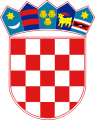 REPUBLIKA HRVATSKA          LIČKO-SENJSKA ŽUPANIJA                       GRAD GOSPIĆGRADONAČELNIKKLASA: 940-01/22-01/124URBROJ: 2125-1-02-23-05Gospić, 27. ožujka 2023. godine                                         GRADSKO VIJEĆE GRADA GOSPIĆAPREDMET: 	Prijedlog Odluke o ukidanju statusa javnog dobra na nekretnini                             označenoj kao k.č.br. 2421 , k.o. Brušane	- na razmatranje i donošenje – dostavlja se - Poštovani!na temelju članka 49. Statuta Grada Gospića („Službeni vjesnik Grada Gospića“ br. 7/09, 5/10, 7/10, 1/12, 2/13, 3/13- p.t., 7/15, 1/18, 3/20, 1/21), u privitku dopisa Vam dostavljam Prijedlog Odluke o ukidanju statusa javnog dobra na nekretnini označenoj kao k.č.br. 2421 , k.o. Brušane, na razmatranje i donošenje.Obrazloženje:I. Pravni temelj za donošenje predložene OdlukeČlanak 103. Zakona o cestama („Narodne novine“ br. 84/11, 22/13, 54/13, 148/13, 92/14, 110/19, 144/21, 114/22, 04/23) koji propisuje da u slučaju da je trajno prestala potreba korištenja nerazvrstane ceste ili njezinog dijela istoj može ukinuti status javnog dobra u općoj uporabi, a nekretnina kojoj prestaje taj status ostaje u vlasništvu jedinice lokalne samouprave. Odluku o ukidanju statusa javnog dobra u općoj uporabi nerazvrstane ceste ili njezinog dijela donosi predstavničko tijelo jedinice lokalne samouprave, ista se dostavlja nadležnom sudu radi provedbe brisanja statusa javnog dobra u općoj uporabi nerazvrstane ceste u zemljišnoj knjizi.Članak 33. Statuta Grada Gospića („Službeni vjesnik Grada Gospića“ br. 7/09, 5/10, 7/10, 1/12, 2/13, 3/13-pročišćeni tekst, 7/15, 1/18, 3/20, 1/21) propisuje da Gradsko vijeće donosi odluke i druge opće akte kojima uređuje pitanja iz samoupravnog djelokruga Grada Gospića.II. Ocjena stanja i obrazloženje OdlukeBrdar Biserka iz Rijeke, obratila se Gradu Gospiću sa zahtjevom (KLASA: 940-01/22-01/124; URBROJ: 15-04-22-01; datum: 3.11.2022.) za ukidanjem statusa javnog dobra na k.č.br. 2421, zk. ul. br. 263, k.o. Brušane. Podnositeljica zahtjeva navodi da se predmetna čestica u naravi ne koristi kao put te da ima namjeru dio iste kupiti od Grada, jer se nalazi između čestica u njenom vlasništvu, odnosno, između k.č.br. 1948/2 i k.č.br. 1945/1 k.o. Brušane. Također navodi kako na svojim česticama namjerava realizirati neke turističke sadržaje što podrazumijeva njihovo spajanje, a što uključuje i predmetnu česticu.Uvidom u zemljišne knjige Općinskog suda u Gospiću, Zemljišnoknjižnog odjela Gospić, utvrđeno je da predmetna nekretnina ima oznaku: „PUT U ŠUMU“, te da je s osnove vlasništva upisana kao javno dobro.U provedenom postupku utvrđivanja činjenica i okolnosti bitnih za zakonito i pravilno rješavanje u ovom predmetu, izvršen je neposredni uvid na licu mjesta pri čemu je utvrđeno slijedeće:Da je na dijelu čestice u naravi sagrađena stambena građevina,Da česticu u naravi presijeca nerazvrstana cesta koja u katastarskom planu nosi oznaku „Rizvanuša“,Da ostatak površine prema načinu uporabe predstavlja poljoprivredno zemljišteIz navedenog se može zaključiti da se predmetna nekretnina u naravi ne koristi kao javno dobro–put, te da je na osnovu utvrđenih činjenica trajno prestala potreba korištenja iste kao javnog dobra–puta.Za utvrđivanje opravdanosti pokretanja ovog postupka mjerodavan je članak 103. Zakona o cestama koji propisuje:„Članak 103.(1) Kada je trajno prestala potreba korištenja nerazvrstane ceste ili njezinog dijela može joj se ukinuti status javnog dobra u općoj uporabi, a nekretnina kojoj prestaje taj status ostaje u vlasništvu jedinice lokalne samouprave.(2) Odluku o ukidanju statusa javnog dobra u općoj uporabi nerazvrstane ceste ili njezinog dijela donosi predstavničko tijelo jedinice lokalne samouprave.(3) Odluka iz stavka 2. ovoga članka dostavlja se nadležnom sudu radi provedbe brisanja statusa javnog dobra u općoj uporabi nerazvrstane ceste u zemljišnoj knjizi.“U prilogu se dostavlja zahtjev podnositeljice, digitalni ortofoto s Geoportala DGU, kopija izvatka iz zemljišne knjige i kopija prijepisa posjedovnog lista.III. Potrebna sredstva	Za provođenje predložene Odluke nije potrebno osigurati financijska sredstva u Proračunu Grada Gospića. Slijedom svega navedenog, predlaže se Gradskom vijeću Grada Gospića donošenje predmetne Odluke.S poštovanjem,Na temelju članka 101., 102. i 103. Zakona o cestama („NN“, 84/11, 22/13, 54/13, 148/13, 92/14, 110/19, 144/21, 114/22, 04/23) i članka 33. Statuta Grada Gospića („Službeni vjesnik Grada Gospića“ br. 7/09, 5/10, 7/10, 1/12, 2/13, 3/13-pročišćeni tekst, 7/15, 1/18, 3/20, 1/21), Gradsko vijeće Grada Gospića na sjednici održanoj _________2023. godine, donosi O D L U K Uo ukidanju statusa javnog dobra na nekretnini označenoj kao k.č.br. 2421 , k.o. BrušaneČlanak 1.Ukida se status javnog dobra na nekretnini označenoj kao k.č.br. 2421, „put u šumu“, površine 95 čhv, upisana u z.k.ul.br.  263,  k.o. Brušane.Članak 2.Status javnog dobra se ukida jer je trajno prestala potreba korištenja nekretnine iz članka 1. ove Odluke kao javnog dobra.Članak 3.Temeljem ove Odluke Općinski sud u Gospiću, Zemljišnoknjižni odjel Gospić, izvršit će brisanje statusa javnog dobra na nekretnini iz članka 1. ove Odluke uz istovremeni upis prava vlasništva na ime i za korist Grada Gospića.Članak 4.Ova Odluka stupa na snagu osmog dana od dana objave u „Službenom vjesniku Grada Gospića“.PREDSJEDNICA GRADSKOG VIJEĆA                                                                                           GRADA GOSPIĆAAna-Marija Zdunić, mag. iur., v.r.